2nd December 2020Dear Parents/CarersINSET DAYSI am writing to let you know that the school will be closed for Staff Development Training (INSET) on the following dates:-Monday 22nd February 2021Monday 19th April 2021Monday 7th June 2021Yours sincerely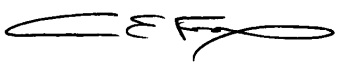 Mrs C FoxExecutive Headteacher